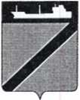 АДМИНИСТРАЦИЯ ТУАПСИНСКОГО ГОРОДСКОГО ПОСЕЛЕНИЯТУАПСИНСКОГО РАЙОНАПОСТАНОВЛЕНИЕот 19.10.2022                                                                                              № 1185г. ТуапсеО начале отопительного сезона 2022-2023 годов на территории Туапсинского городского поселения Туапсинского районаВ связи с понижением среднесуточной температуры наружного воздуха, в целях обеспечения нормативного температурного режима в жилых помещениях многоквартирных домов и объектов социальной сферы, в соответствии с Федеральными законами от 06 октября 2003 г. № 131-ФЗ «Об общих принципах организации местного самоуправлении в Российской Федерации», от 20 июля 2010 г. № 190-ФЗ «О теплоснабжении», п о с т а н о в л я ю:1. Рекомендовать теплоснабжающей организации Туапсинскому филиалу ООО «Газпром теплоэнерго Краснодар» организовать подключение тепловой энергии: - объектам социальной сферы с 27 октября 2022 года, обеспечить вывод теплоносителя в системах теплоснабжения на расчетные температурный и гидравлический режимы в течение 1 суток;- потребителям тепловой энергии с 1 ноября 2022 года, обеспечить вывод теплоносителя в системах теплоснабжения на расчетные температурный и гидравлический режимы в течение 5 суток. 2. Рекомендовать потребителям тепловой энергии централизованного теплоснабжения (организациям, учреждениям, управляющим организациям, товариществам собственников жилья, жилищно-строительным кооперативам и собственникам частного жилищного фонда), а также организациям, обслуживающим внутридомовые системы:- обеспечить приемку теплоносителя в установленный срок;- произвести в течение 5 дней с момента подачи тепловой энергии регулировку гидравлических режимов систем теплоснабжения теплопотребления и обеспечить устойчивую и безаварийную работу тепловых установок;- ограничить доступ посторонних лиц к запорной арматуре в тепловых пунктах, обеспечить закрытие технических этажей (подвалов, чердаков) с целью исключения самовольных подключений к системе отопления.3. Общему отделу администрации Туапсинского городского поселения Туапсинского района (Кот А.И.) обнародовать настоящее постановление в установленном порядке.4. Контроль за выполнением настоящего постановления возложить на заместителя главы администрации Туапсинского городского поселения Туапсинского района Чусова А.И.5. Постановление вступает в силу со дня его обнародования.Глава Туапсинскогогородского поселения  Туапсинского района                                                                      С.В. Бондаренко						